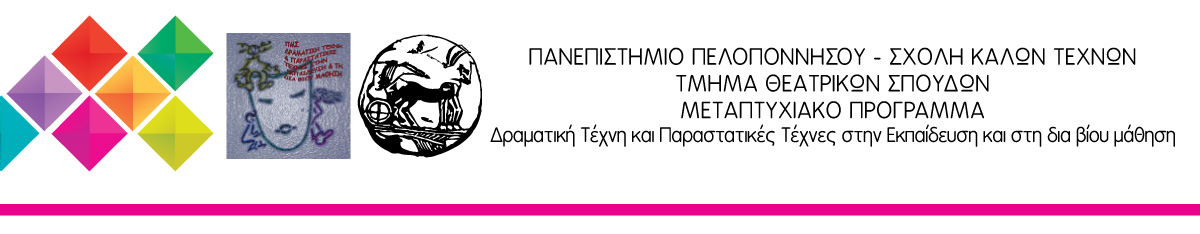 ΠΑΝΕΠΙΣΤΗΜΙΟ  ΠΕΛΟΠΟΝΝΗΣΟΥΣΧΟΛΗ ΚΑΛΩΝ ΤΕΧΝΩΝΤΜΗΜΑ ΘΕΑΤΡΙΚΩΝ ΣΠΟΥΔΩΝΒασιλέως Κωνσταντίνου 21 & Τερζάκη211 00, ΝΑΥΠΛΙΟΤηλ. 27520 96127, 129Fax. 27520 96128Ιστοσελίδα: http://ts.uop.gr/ ΔΕΛΤΙΟ ΤΥΠΟΥΘεατροπαιδαγωγικό πρόγραμμα του ΠΜΣ για παιδιά 5 έως 8 ετώνΣάββατο 2 Δεκεμβρίου 2017 στις 5 το απόγευμα στο ΦΟΥΓΑΡΟΣτο πλαίσιο του Μεταπτυχιακού Προγράμματος «Δραματική Τέχνη και Παραστατικές Τέχνες στην Εκπαίδευση και στη Δια Βίου Μάθηση, θα υλοποιηθεί Θεατροπαιδαγωγικό Πρόγραμμα για τα παιδιά της Ένωσης Λιμενικού Σώματος Αργολίδας - Κορινθίας - Αρκαδίας το Σάββατο 2 Δεκεμβρίου με τίτλο:«Η Παλέτα των Συναισθημάτων»Βασικοί στόχοι του προγράμματος είναι να κατανοήσουν και να εξωτερικεύσουν τα παιδιά τα συναισθήματα τους όπως φόβος, θυμός, λύπη- χαρά, ελπίδα με αφόρμιση τους πίνακες του Picasso, «Γκουέρνικα» και «Το παιδί και το περιστέρι», μέσω βιωματικών δράσεων και τεχνικών της Δραματικής Τέχνης στην Εκπαίδευση.Εμψυχώτριες: Αναστασίου Νεκταρία, νηπιαγωγός, μεταπτυχιακή φοιτήτρια ΠΜΣ Κατσανοπούλου Σοφία ,νηπιαγωγός, μεταπτυχιακή φοιτήτρια ΠΜΣ                           Φωτοπούλου Ξανθή, νηπιαγωγός, μεταπτυχιακή φοιτήτρια ΠΜΣΑριθμός παιδιών : 15, ομάδα κλειστήΧρονική διάρκεια Προγράμματος: 90 λεπτά